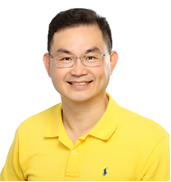 研究領域：1、幼兒發展2、殯葬生態3、殯葬倫理4、殯葬服務品質5、殯葬產業行銷6、嬰幼兒環境規劃7、蒙特梭利教學法8、幼兒園經營與管理9、幼兒活動企劃與執行10、殯葬應用法規與契約學歷：美國斯伯丁大學教育博士美國聖母大學教育領導碩士美國史班尼克大學幼教學士證照、執照經歷：1、大仁科技大學生命關懷事業學士學位學程主任2、大仁科技大學研發處創新育成中心主任3、大仁科技大學幼兒保育系系主任4、高雄市政府殯葬設施審議委員5、屏東縣政府殯葬設施審議委員6、屏東縣殯葬禮儀服務業評鑑委員7、屏東縣殯葬設施經營管理基金管理委員8、台南市政府教育局公立幼兒園契約式進用教保員複試委員9、全民運動會輪滑花式溜冰高雄市代表隊教練10、103全民運動會滑輪溜冰裁判11、蘋果劇團教育顧問12、中華民國幼教聯合總會顧問13、兒童及少年安置及教養機構督導14、台灣台北甜甜、高雄皇家幼兒園教師15、財團法人蒙特梭利啟蒙研究基金會講師16、屏東縣政府兒童課後照顧服務審議委員17、美國密西根州O.W. Holmes小學課後指導老師博士論文：A Study On Market Segmentation And Parents’ Purchase Behaviors In The Preschool Market In Taiwan專書：李宜賢、李翰林、黃志祥、楊婷舒、高慧芬、毛萬儀、魏渭堂(2002)。兒童發展理論與實務。永大書局。論文指導：終告別場與殯葬儀式的應用研究(108)碩士研究生：劉家溱。大仁科技大學文化創意產業研究所畢業論文。殯葬行動服務APP開發之實務應用研究(108)碩士研究生：鐘玉華。大仁科技大學文化創意產業研究所畢業論文。高雄市幼兒教保服務人員實施大肌肉活動課程專業能力之調查研究(108) 碩士研究生：吳盈瑩。國立屏東大學幼兒教育學系碩士在職專班研究所畢業論文。糊紙工藝品在台灣喪葬儀式中的角色與轉型探究(107)碩士研究生：張榮昌。大仁科技大學文化創意產業研究所畢業論文。消費者對宗教文創商品的認知、態度與購買意願之研究-以宗教祈願晶鑽燈為例(106)碩士研究生：傅達倫。大仁科技大學文化創意產業研究所畢業論文。殯儀館的創意經營-以台灣生命館為例(106)碩士研究生：蔡詩瑜。大仁科技大學文化創意產業研究所畢業論文。觀光工廠文創商品設計與行銷理念之研究-以台灣滷味博物館為例(105)碩士研究生：李佳蓉。大仁科技大學文化創意產業研究所畢業論文。嬰幼兒按摩對嬰幼兒親子依附關係之探究(104) 碩士研究生：王基順。國立屏東大學幼兒教育學系碩士在職專班研究所畢業論文。接受蔬食方案幼兒園家長健康素養之調查研究(102) 碩士研究生：林錦娟。國立屏東大學幼兒教育學系碩士在職專班研究所畢業論文。繪本運用在國小作文教學之研究(97) 碩士研究生：李曉琪。國立屏東教育大學幼兒教育學系碩士在職專班研究所畢業論文。期刊論文：李翰林、劉郁方，李虹叡（2020）。佛教殯葬儀禮中靈性儀式之關懷與運用。現代桃花源學刊，9。李翰林、張榮昌、黃棟銘（2018）。殯葬習俗與鄉土文化的關聯。現代桃花源學刊，8。黃棟銘、李翰林、善念祖（2018）。生命關懷產業與發展-以生命禮儀產業為例。中華禮儀，38。黃棟銘、張榮昌、李翰林（2018）。冥婚習俗初探。現代桃花源學刊，8。陳志賢、李翰林、張靜儀(2009)。幼兒園教保人員對外籍配偶子女接納程度及其影響因素研究。屏東教育大學學報-教育類，第32期，211-244頁。李翰林(2007)。家長選擇托兒所的市場區隔與購買行為之研究。幼兒教育年刊，第18期，82-130頁研討會論文：宋燕雲、李翰林（2019）。客家釋教喪葬科儀之關懷與運用：以花蓮縣玉里鎮廣瑞壇之午夜功德為例。2020文化創意產業學術研討會。李翰林、黃棟銘（2019）。殯葬禮儀服務業行銷初探。2019 生命學程殯葬禮儀之職涯專家講座。黃棟銘、李翰林（2018）。唐代道教興盛對厚葬文化的影響。生命學程生命研討會。李翰林、郭文平(2011) 。撫觸及按摩與幼兒行為初探。2011幼兒課程與教學研討會。陳志賢、鄭安妮、溫紫瑛、李翰林(2010)。家長對兒童收視卡通影片態度現況調查。2010幼兒保育理論與實務研討會。李翰林(2009)。幼兒園學校形象初探。2009幼兒創意教學學術研討會。李翰林、陳志賢、徐嘉隆 (2007)。幼兒園教師多元文化教育觀點量表發展與編製。大仁科技大學2007當理論與實務交會─幼保產學合作學術研討會。陳志賢、李翰林、徐嘉隆(2007)。幼兒園教師多元文化教育觀點、自我效能與外籍配偶子女接納程度之相關研究。弘光科技大學幼兒品格教育與經濟文化弱勢幼兒教育研討會。李翰林(2006)。家長選擇托兒所的資訊來源、評估準則及其滿意度之研究。嘉義大學幼兒教育卓越與研究前瞻學術研討會論文集，p.236-254。李翰林(2006)。幼兒園行政管理重點與因應。大仁科技大學2006年大仁科技大學幼兒保育系與教育實習合作學校簽約儀式及「提升幼托園所評鑑等級」研討會。產學計畫：專業服務(幼兒教育)：專業服務(生命關懷)：發明專利：獲獎紀錄： 黃棟銘、李翰林、劉志鴻、陳宣鈞(2019)。金字塔骨灰罈。2019香港創新科技國際發            明展銀牌獎。黃棟銘、李翰林(2018)。附有消毒液大體袋。2018韓國首爾國際發明展銀牌獎。黃棟銘、李翰林(2018)。具有工具包的大體袋。2018韓國首爾國際發明展金牌獎。黃棟銘、李翰林(2017)。黏扣式壽衣裝。2017韓國首爾國際發明展金牌獎。龔仁棉、李翰林(2014)。建構式花菱形七巧板。2014韓國首爾國際發明展銀牌獎。龔仁棉、李翰林(2014)。建構式花菱形七巧板。2014俄羅斯阿基米德發明獎銀牌獎。龔仁棉、李翰林(2013）。新式拼圖遊戲裝置。2014日本東京國際發明展銀牌獎。證照名稱中華名國技術士證-喪禮服務證照級別乙級發照日期106.03.07發照單位勞動部勞動力發展署勞動部勞動力發展署勞動部勞動力發展署證照字號203-001239證照名稱中華名國技術士證-喪禮服務證照級別丙級發照日期104.07.30發照單位勞動部勞動力發展署勞動部勞動力發展署勞動部勞動力發展署證照字號203-011150證照名稱美國特殊嬰幼兒及家庭按摩與撫觸證照證照級別發照日期Sep,2011發照單位國際嬰幼兒按摩訓練中心國際嬰幼兒按摩訓練中心國際嬰幼兒按摩訓練中心證照字號450305-06證照名稱美國嬰幼兒撫觸與按摩證照證照級別發照日期Apr,08,2010發照單位國際嬰幼兒按摩訓練中心國際嬰幼兒按摩訓練中心國際嬰幼兒按摩訓練中心證照字號IIIM10481202證照名稱美國丹佛發展評量(DDST)評量員證照級別發照日期Apr,28,2010發照單位中華兒童發展教育公益協進會中華兒童發展教育公益協進會中華兒童發展教育公益協進會證照字號01315證照名稱Infant & Toddler Credential證照級別發照日期May,1995發照單位American Montessori Society MTEC/San FranciscoAmerican Montessori Society MTEC/San FranciscoAmerican Montessori Society MTEC/San Francisco證照字號無證照名稱蒙特梭利3-6歲教學法研習證照級別發照日期1994發照單位中華蒙特梭利啟蒙研究基金會中華蒙特梭利啟蒙研究基金會中華蒙特梭利啟蒙研究基金會證照字號無證照名稱台灣省體育會花式溜冰裁判證證照級別省(B)發照日期103.06.12發照單位台灣省體育會台灣省體育會台灣省體育會證照字號0000017證照名稱台灣省體育會花式溜冰教練證證照級別省(B)發照日期103.06.12發照單位台灣省體育會台灣省體育會台灣省體育會證照字號0000089證照名稱滑輪溜冰-花式裁判證證照級別  C發照日期100.11.07發照單位台南市體育總會台南市體育總會台南市體育總會證照字號南市體總一字第100790號證照名稱滑輪溜冰-花式教練證證照級別  C發照日期100.10.24發照單位台南市體育總會台南市體育總會台南市體育總會證照字號南市體總一字第100726號計畫名稱委託單位起訖年月經費總額備註屏東縣鹽埔鄉社區公共托育家園委託經營服務方案屏東縣政府109.01.01~109.12.311,548,000鹽埔鄉社區公共托育家園計畫共同主持人屏東縣政府居家式托育人員服務方案屏東縣政府108.08.01~109.12.317,799,750屏東縣政府居家式托育人員服務方案共同主持人暨內聘督導108年屏東縣信義非營利幼兒園委託經營方案屏東縣政府108.08.01~112.07.316,602,770Syps1071023協同主持人高雄市仁武公共托嬰中心及育兒資源中心高雄市政府社會局107.01.01~ 107.12.314,283,140(107)高市社秘勞契第1906號協同主持人遺體修復SPA班昊天生命禮儀社106.04.01~109.08.31144,000仁合106037計畫主持人高雄市政府社會局委託辦理公共托育中心高雄市政府社會局102.08.13~104.12.3112,323,375(103)高市社秘勞契第1581號協同主持人高雄市政府社會局委託辦理公共托育中心高雄市政府社會局105.01.01~107.12.318,566,280(105)高市社秘勞契第1906號協同主持人『2010幼兒遊戲與數學和科學學習』研習研討會國科會99.01.01~99.11.30134,000NSC 99-2517-S-127-001協同主持人嬰兒體控制家訪衛教方案介入對防止幼年肥胖的影響國科會98.08.01~99.07.31720,000NSC 98-2314-B-127-001協同主持人日期邀請單位活 動 或 研 習 名 稱演講督導109.08.~110.07台南市私立寶貝德蘭幼兒園教育部109年度準公共幼兒園輔導計畫■109.09.05高雄大樹區九曲國小幼兒園109學年度推動教保服務機構親職教育「幼小銜接「接」什麼？ 」■109.07.06屏東縣鹽埔鄉社區公共托育家園21世紀孩子需要甚麼？■108.11.27輔英科技大學學生知能研習-促進學習的高效策略■108.08.~109.07台南市私立寶貝德蘭幼兒園教育部108年度準公共幼兒園輔導計畫■108.04~108.11屏東縣瑪家鄉佳義國小附設幼兒園108年度「親親寶貝-家長成長團體」計畫■107.04~108.11屏東縣瑪家鄉佳義國小附設幼兒園107年度「新時代、新父母、新行動」計畫■107.10.21屏東縣內埔鄉育英國小附設幼兒園親職教育活動■年度項    目擔任職務108年度屏東縣殯葬設施經營管理基金管理委員會委員屏東縣政府殯葬設施審議委員委員107年度屏東縣政府殯葬禮儀服務業評鑑委員屏東縣政府殯葬設施審議委員高雄市政府殯葬設施審議委員委員106年度屏東縣政府殯葬設施審議委員高雄市政府殯葬設施審議委員委員105年度屏東縣政府殯葬禮儀服務業評鑑委員委員專利證號名稱創作人發證日期經濟部智慧財產局新型第M586131號快拆式多功能按摩器邱春美林爵士李翰林108.11.11經濟部智慧財產局新型第M568124號具有工具包的大體袋黃棟銘李翰林107.10.11經濟部智慧財產局新型第M568123號具有消毒液容器的大體袋黃棟銘李翰林107.10.11經濟部智慧財產局新型第M561516號黏扣式壽衣裝黃棟銘李翰林107.06.11經濟部智慧財產局新型第M471916號新式拼圖遊戲裝置李翰林龔仁棉103.02.11